NAWYKI DBANIA O ZDROWIE WŁASNEI NAJBLIŻSZEGO OTOCZENIACzas wolny jest czasem na realizację pragnień, rozwijanie zainteresowań. Zmiany cywilizacyjne na świecie spowodowały ograniczenie kontaktów człowieka z przyrodą, co nie pozostało bez wpływu na jego zdrowie. Godziny spędzane przed telewizorem czy komputerem zastąpiły spacery i zabawy ruchowe.Związki aktywności fizycznej i zdrowego odżywiania, przestrzegania podstawowych zasad higieny ze zdrowiem człowieka są bardzo silne.Wolne dni od nauki sprzyjają zwiększeniu czasu na sport, rekreację, turystykę, rozwijanie własnych zainteresowań. Właściwy model wypoczynku zamyka się w słowach: sport, rekreacja, turystyka i krajoznawstwo. Oto kilka zasad, które pozwolą Ci na właściwe dbanie o zdrowie:Przebadaj się.Zmodyfikuj swoją dietę.Zacznij ćwiczyć.Ogranicz nałogi.Zadbaj o odnowę swoich sił.Dokonaj przeglądu produktów w kuchni.Nie spiesz się.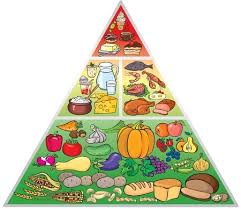 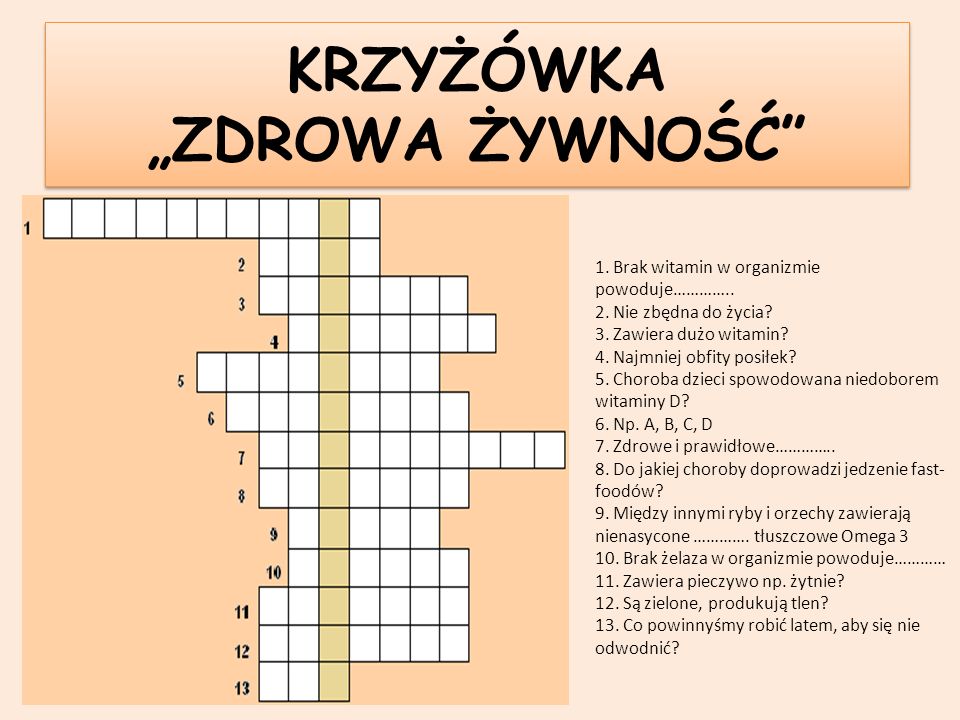 Krzyżówka dostępna na stronie:https://www.google.com/search?q=krzy%C5%BC%C3%B3wki+o+zdrowym+od%C5%BCywianiu&tbm=isch&source=iu&ictx=1&fir=hofHSw6JpGbqIM%253A%252C2_CcvcRWKMGq2M%252C_&vet=1&usg=AI4_-kRAutor: Paulina Strózik